(Консультативный центр ГБОУ Спецшколы № 1)19 января  2017 годапо теме: «Учет психологических  особенностей  школьника как средство повышения качества образования в условиях реализации ФГОС»Место проведения: 125239, г. Москва, ул.  Михалковская, д. 15 а Проезд: м. Войковская, трам.  №№ 23, 27, 30  до ост. Соболевский проезд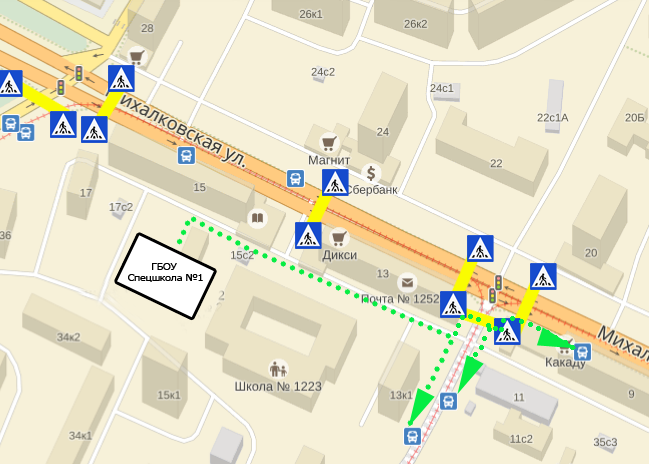 Проезд: МЦК до ост. Коптево, далее пешком 300 м.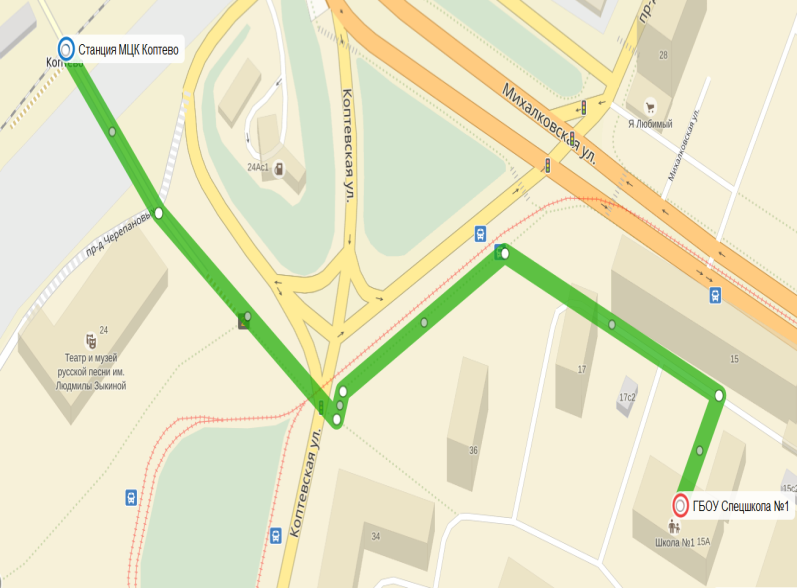 Дата проведения – 19 января 2017 года Регистрация с 14.30-15.00Время проведения: с 15.00-17.00Участники: учителя, педагоги - психологи, воспитатели и другие специалисты образовательных учреждений  г. Москвы.Цель: формирование представлений о психологии и психофизиологии восприятия учебной информации обучающимися в зависимости от их индивидуальных особенностей. Доклады Возможные проблемы у обучающихся при переходе из начальной школы в основную. (Резакова Ф.В., кандидат педагогических наук, учитель биологии).Диагностика пятиклассников (пример). (Кирякова К.А., педагог – психолог).Теория поэтапного формирования умственных действий (по П.Я. Гальперину) на уроках математики. (Роземблит В.А., учитель математики).Приемы и методы обучения пятиклассников на уроках русского языка. (Лозарь З.А., учитель русского языка и литературы).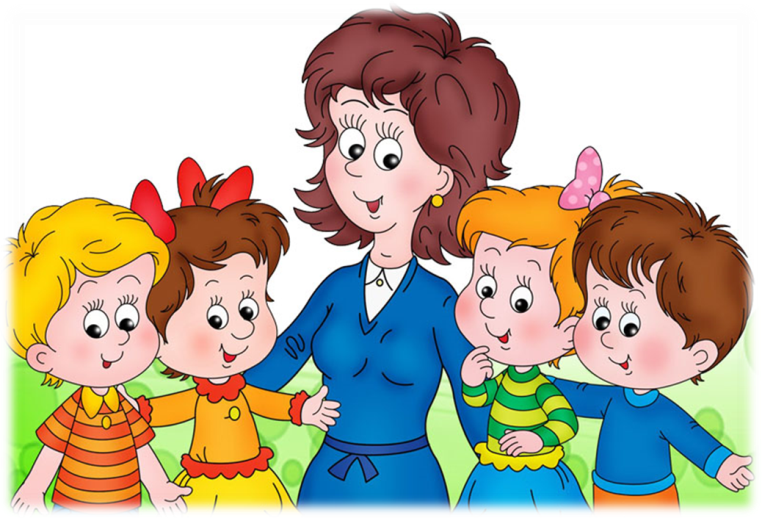 Центрпредоставляет следующие услуги:консультирование специалистов и педагогов; психолого-педагогическое сопровождение детей, испытывающих трудности в освоении основных общеобразовательных программ, развитии и социальной адаптации;проведение мониторинга эффективности оказываемой  психолого-педагогической помощи детям;помощь в разработке индивидуального маршрута  развития ребенка, оказавшегося в трудной жизненной ситуации.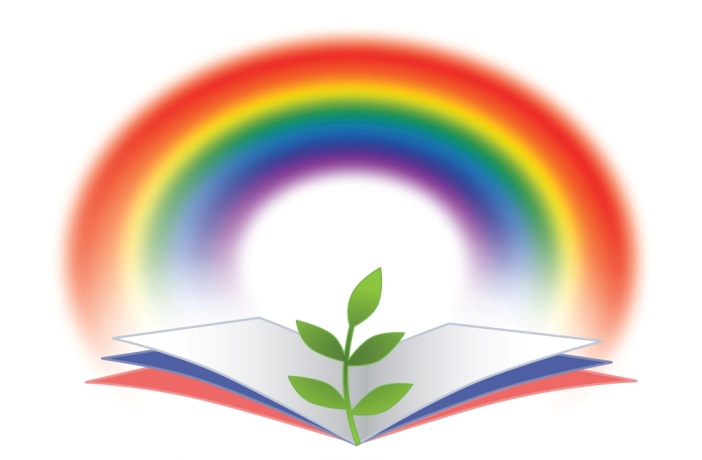 Заявки 
принимаются по адресу: 125239, Москва, 
улица Михалковская, 
д. 15 Ав рабочие дни 
с 09 до 17 час. Контактный тел./факс: 
(499) 153 62 91Электронный адрес:
 spec1@edu.mos.ruСайт:
   http://schs1.mskobr.ruГосударственное бюджетное общеобразовательное учреждение города Москвы «Специальное учебно-воспитательное общеобразовательное учреждение                                    для обучающихся с девиантным (общественно опасным) поведением №1» (ГБОУ Спецшкола №1).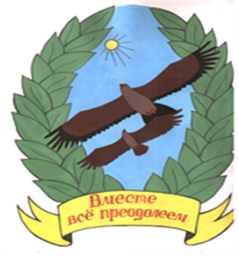 Центр информационно-методического обеспечения  и психолого-педагогического сопровождения деятельности учреждений образования г. Москвы и их работников по социально-педагогической работе с детьми девиантного поведения в условиях образовательного учреждения.(Консультативный центр ГБОУ Спецшколы № 1)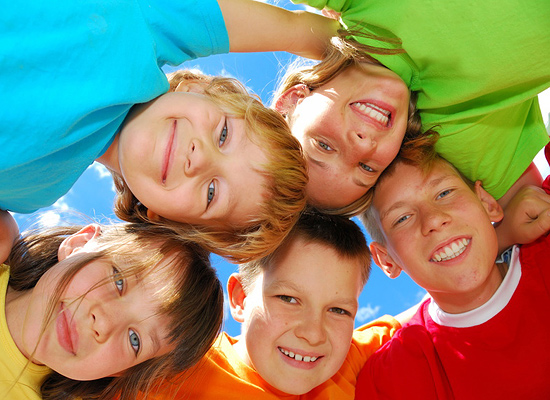 